磯子区連合町内会長会４月定例会日時　令和４年４月18日（月）10：00会場　区総合庁舎７階　７０１・７０２号会議室○ 会長あいさつ○ 区長あいさつ警察・消防の議題１　磯子警察署（１）令和４年３月末の犯罪発生状況について磯子区内の犯罪発生件数は112件で、前年に比べ５件の増加となっています。特殊詐欺の被害件数は13件で、前年に比べ６件の増加となっています。（２）令和４年３月末の人身交通事故発生状況について　　　　磯子区内の人身事故発生件数は88件で、前年に比べ10件の増加となっています。死者数は０人で同数、負傷者数は91人で１人の増加となっています。２　磯子消防署（１）火災・救急状況について磯子区内の火災発生件数は６件で、前年に比べ４件の減少となっています。市内では181件発生しており、前年に比べ50件の減少となっています。救急出場件数は、区内2,683件で、前年に比べ541件の増加となっています。市内全体　　 では、57,588件で、前年に比べ10,981件の増加となっています。市連の報告１　令和３年度　家庭ごみ収集量の実績（速報値）について 令和３年度の家庭ごみ収集量は、前年に比べ減少しました。〇問合せ先資源循環局政策調整課　電話：６７１－２５０３　FAX：５５０－４２３９２　参議院議員通常選挙について　　 令和４年７月10日執行想定の参議院議員通常選挙における当日投票所の投票管理者・投票立会人の推薦をお願いいたします。また、磯子地区連合町内会及び洋光台連合自治町内会におきましては、それぞれ磯子区役所又ははまぎんこども宇宙科学館での期日前投票所における投票立会人の推薦をお願いいたします。〇問合せ先総務課統計選挙係（磯子区選挙管理委員会事務室）　担当：松林、小島　　電話：７５０－２３１６　FAX：７５０－２５３０３　地域ケアプラザの夜間利用方法の変更について  地域ケアプラザを中心とした横浜型地域包括ケアシステムの構築と、近年相談件数が大きく増加している地域ケアプラザの日中の相談支援の充実・強化を図るため、地域ケアプラザの夜間利用方法を変更いたします。　令和４年10月から、全施設において福祉・保健に関する相談時間の変更を、令和５年４月から、対象施設において予約がない場合の夜間閉館の試行実施を行います。なお、夜間閉館の対象施設は、施設の状況等を勘案し、令和４年８月頃決定いたします。〇問合せ先健康福祉局地域支援課　担当：藤村、古谷　電話：６７１－２３８８　FAX：６６４－３６２２ ４　敬老特別乗車証（敬老パス）のＩＣ化について令和４年10月から、敬老特別乗車証（敬老パス）を、現行の紙製からプラスチック製の「ＩＣカード」に変更します。現在有効な敬老パスを所持している方へ、４月下旬頃からご案内をお送りいたします。〇問合せ先健康福祉局高齢健康福祉課　担当：藤原、小山田電話：６７１－２４０６　FAX：５５０－３６１３５　自治会町内会館整備について自治会町内会館について、令和５年度に補助制度等を利用しての整備を予定している自治会町内会は、区役所にお申し出いただき、必要書類をご提出ください。  なお、令和５年度事前申出分より、これまで整備の種類を「改修」（補助限度額：500万円）としていたものを、耐震補強工事（補助限度額：300万円）と修繕（補助限度額：200万円）として種類ごとの補助上限額を設けるなど、制度を一部変更しています。  また、「横浜市集会所エコリノベーション補助制度」のチラシも同封していますので、ご活用ください。（１）提出先：地域振興課（２）提出書類：申請書、自治会規約、整備計画に関する書類等　　（３）提出期限：令和４年７月８日（金）　　（４）書類提出先・問合せ先：地域振興課地域活動係　　担当：金澤、高橋　　　　　　　　　　　　　　　　電話：７５０－２３９１　FAX：７５０－２５３４区連の議題１　議題・依頼事項（１）令和４年度自治会町内会活動デジタル化支援事業（ソフト支援事業）についてア　磯子区ＩＣＴ利活用支援・相談会・出張講座の募集について自治会町内会及び地区連合町内会を対象に、ＩＣＴを活用した活動を支援するため、地域のニーズに応じたＩＣＴ導入についての相談会や、ＩＣＴ機器の使用方法やＩＣＴ機器の自治会町内会活動への活用方法にかかる出張講座を実施します。また、相談会・出張講座に関する事前説明会を開催しますので、申込を検討されている方は、ぜひご参加ください。（ア）申込対象自治会町内会、地区連合町内会（イ）募集団体数相談会10団体、出張講座５～10団体※参加を希望される場合は、参加申込書をご提出ください。（ウ）申込期間令和４年４月18日（月）～７月29日（金）　　　・第一次締切：令和４年５月31日（火）　・第二次締切：令和４年６月30日（木）・第三次締切：令和４年７月29日（金）　※上記締切時点で、予定団体数の範囲内で実施団体を決定します。※予定団体数を超えた申込があった場合は、各締切後に抽せんを行い、実施団体　を決定します。抽せんの結果は、お申し込みいただいたすべての団体にご連絡します。（エ）事前説明会について　　　相談会・出張講座に関する事前説明会を開催いたしますので、申込を検討されている方は、ぜひご参加ください。ご希望の方は、５月６日（金）までに、事前説明会参加申込書をご提出ください。　【開催概要】　・日程：令和４年５月12日（木）午後２時開始　・場所：磯子区役所３階３０２会議室（オ）申込書類提出・問合せ先地域振興課地域活動係　担当：金澤、野口電話：７５０－２３９１　FAX：７５０－２５３４イ　磯子区自治会町内会活動デジタル化アドバイザー派遣の募集について　  自治会町内会及び地区連合町内会の活動のデジタル化を支援するため、ＩＣＴの利活用に専門的な知識を有するアドバイザーを自治会町内会等に派遣します。（ア）申込対象自治会町内会、地区連合町内会（イ）募集団体数５団体※派遣を希望される場合は、派遣申込書をご提出ください。（ウ）申込期間令和４年４月18日（月）～７月29日（金）　　　・第一次締切：令和４年５月31日（火）・第二次締切：令和４年６月30日（木）・第三次締切：令和４年７月29日（金）※上記締切時点で、予定団体数の範囲内で実施団体を決定します。※予定団体数を超えた申込があった場合は、各締切後に抽せんを行い、実施団体　を決定します。抽せんの結果は、お申し込みいただいたすべての団体にご連絡します。（エ）提出・問合せ先地域振興課地域活動係　担当：金澤、野口電話：７５０－２３９１　FAX：７５０－２５３４（２）コスモスミーティングの開催について自治会町内会や各種団体の皆様が、地域課題を共有し、課題解決のための意見交換や先進的な取組事例の紹介などを行う「コスモスミーティング」の開催について、ご検討をお願いいたします。開催にあたりましては、日程・テーマ等を設定していただくようお願いいたします。　　　ア　開催時期６月～10月の間で、１時間程度の枠で開催。※例年６月～７月としていましたが、参議院議員選挙を考慮し、拡げております。　　　イ　参加者地域で活動する方々にお声がけください。また、区役所（区長・副区長・地域協働推進員・テーマに関連する課の職員等）も参加させていただきます。　　　ウ　テーマ地域課題を掘り下げ、より充実した意見交換を実施いただくために、事前に話し合いたい内容（テーマ）の設定をお願いします。エ　今後のスケジュール５月の地区定例会までに、日程、テーマ、司会進行役等を地域協働推進員にお知らせください。オ　問合せ先地域振興課地域力推進担当　担当：後藤、石橋　　　　　電話：７５０－２３９８　FAX：７５０－２５３４（３）磯子区自治会町内会役員等表彰対象者の推薦について多年にわたり地域社会の振興にご尽力いただき、その功績の著しい自治会町内会の役員　　 の方々に対し、区長より感謝の意を表するため、表彰を行います。つきましては、表彰対象区分をご確認いいただき、各自治会町内会より候補者のご推薦をお願いいたします。ア　表彰対象区分次のいずれかに該当する方（ア）現在副会長として10年以上従事している方　　　　　（イ）自治会町内会役員等として５年以上従事し、昨年度末で退任された方のうち、功労または業績が顕著である方　　　　　（ウ）自治会町内会役員等として20年以上従事している方イ　提出期限　　令和４年５月９日（月） ウ　提出方法郵送、FAX、Ｅメールまたは磯子区役所６階61番窓口までお持ちください。エ　問合せ先地域振興課地域活動係　担当：金澤、境電話：７５０－２３９１　FAX：７５０－２５３４（４）横浜型地域包括ケアシステムの構築に向けた磯子区アクションプランについて磯子区では、平成30年３月に策定した「横浜型地域包括ケアシステム構築に向けた磯子区行動指針」について、令和４年３月に改定を行いました。策定以降の取組の進展を反映させ、また、新たな課題等への対応のための具体的な取組を盛り込むと同時に、名称を「横浜型地域包括ケアシステムの構築に向けた磯子区アクションプラン」と変更しています。計画冊子は、磯子区役所５階高齢・障害支援課、磯子区社会福祉協議会、磯子区内地域ケアプラザで配布しているほか、磯子区役所ホームページ（https://www.city.yokohama.lg.jp/isogo/kurashi/fukushi_kaigo/koreisha_kaigo/care-plan/isogo.html）でもご覧いただけます。〇問合せ先高齢・障害支援課地域包括ケア推進担当　担当：本村電話：７５０－２４１７　FAX：７５０－２５４０　２　事務連絡（１）磯子のまち花いっぱい事業　花の種無料配布及び花の育て方講座の実施について横浜市では、花と緑あふれる横浜の魅力を体感いただく「ガーデンネックレス横浜2022」を開催しています。磯子区でも、関連事業として磯子のまちを花でいっぱいの美しいまちにするため、区民の皆さまに花の種と球根を無料で配布いたします。また、よりたくさんの花を咲かせていただくため、花の育て方講座を実施いたします。ア　花の種・球根無料配布について（ア）申込期間（なくなり次第終了）【種】　令和４年５月11日（水）から令和５年３月31日（金）まで【球根】令和４年５月11日（水）から令和４年６月30日（木）まで（イ）対象者：磯子区内在住・在勤・在学の方（ウ）要件・花を育てる場所を所有・管理していること、または所有者・管理者の承諾を　得ていること・区内の人目につきやすい場所で育てていただけること　　　　　・育った花の写真を区役所にご提供いただけること（エ）申込上限：【種】各10袋、【球根】各５個イ　花の育て方講座＜春まきの種編＞（ア）日時：令和４年５月23日（月）10時から12時まで（イ）場所：磯子区役所７階会議室（ウ）対象者：磯子区内在住または在勤、在学の方（定員30名）（エ）申込期限：令和４年５月13日（金）ウ　応募・申込方法　　磯子区役所ホームページの申込フォームからお申し込みいただくか、申込書をメール、FAX、郵送または窓口(区役所６階65番企画調整係)でご提出ください。申込書は、磯子区役所や地域ケアプラザなどで配布しているほか、磯子区役所ホームページ（https://www.city.yokohama.lg.jp/isogo/kurashi/machizukuri_kankyo/midori_eco/hananotanehaihu.html）に掲載いたします。　　エ　応募・問合せ先区政推進課企画調整係　ガーデンネックレス横浜担当：江原、深川電話：７５０－２３３１　FAX：７５０－２５３３（２）令和４年度地域協働推進員について令和４年度地域協働推進員が決定しました。各地区の定例会や行事に参加させていただきますので、よろしくお願いいたします。　なお、資料は各地区定例会に持参いたします。　 　○問合せ先：地域振興課地域力推進担当　担当：後藤、石橋　 電話：７５０－２３９８　FAX：７５０－２５３４（３）新任自治会町内会長研修会の開催について　　　　新たに自治会町内会長に就任した方を対象に研修会を開催いたしますので、参加についてご検討ください。      ア　開催日第１回：令和４年５月26日（木）、第２回：５月28日（土）　　　　　※第１回、第２回とも内容は同じです。どちらかの開催日をお選びください。　　　イ　時間（両日とも共通）午後２時から午後３時30分まで　　　ウ　会場（両日とも共通）磯子区役所701・702会議室　　　エ　研修内容自治会町内会の概要、補助金の申請方法等オ　申込方法令和４年５月20日（金）までに、お電話にてお申し込みください。カ　申込・問合せ先地域振興課地域活動係　担当：金澤、高橋　　電話：７５０－２３９１　FAX：７５０－２５３４（４）「どこでもお出かけ区役所講座」について令和４年度「どこでもお出かけ区役所講座」を開催します。健康・医療、ごみの分別など、区役所職員等がお伺いしてご説明します。自治会町内会の年間の行事としてもご活用いただけますので、ご検討ください。　　　　○申込・問合せ先チラシに記載の各講座開催所管課にお願いいたします。（５）第４期磯子区地域福祉保健計画「スイッチＯＮ磯子」概要版について　「第４期磯子区地域福祉保健計画（スイッチＯＮ磯子）」の概要版を作成いたしましたので、自治会町内会事業の周知等の機会にご活用ください。　　　なお、各自治会町内会には、所属する地区の地区別計画をあわせて配付いたします。　　　○申込・問合せ先　　　　福祉保健課事業企画担当　担当：木下、笠羽電話：７５０－２４４２　FAX：７５０－２５４７（６）令和４年度磯子土木事務所管内工事の予定・継続箇所について　　　　磯子区内で令和４年度内に予定・継続されている、道路・下水道・河川・公園等の　　　工事箇所についてご説明いたします。　　　○問合せ先：磯子土木事務所　　　　　　　　　　電話：７６１－００８１　FAX：７５３－３２６７（７）根岸住宅地区における原状回復作業について根岸住宅地区における原状回復作業にかかる工事の状況等について、ご説明いたします。　　　　〇問合せ先　　　　【原状回復作業の内容について】　南関東防衛局管理部施設管理課　　　　　電話：２１１－７１０５　FAX：６７１－１５６６　　　　　南関東防衛局企画部地方調整課基地対策室　　　　　　電話：２１１－７１３４　FAX：６６１－２１７７【根岸住宅地区の跡地利用計画について】政策局基地対策課　　　　　　電話：６７１－２４７２　FAX：６６３－２３１８３　チラシの掲示依頼について （１）磯子区消費者被害瓦版特別号の配布及び掲示の協力依頼について高齢者による消費者被害防止のため、区内地域ケアプラザ（地域包括支援センター）、磯子区社会福祉協議会、磯子警察署、磯子区役所（地域振興課、高齢・障害支援課）の合同により、令和４年３月に磯子区消費者被害瓦版（チラシ）を作成しましたので配布いたします。各自治会町内会長あてに１部と、掲示板掲出用に２部（両面のものを２部。表面・裏面掲示用）×掲示板数分をお送りしますので、可能な範囲にて掲示板への掲出についてご協力をお願いいたします。なお、磯子区消費者被害瓦版は、以前より区内地域ケアプラザ（地域包括支援センター）の社会福祉士連絡会が作成しているものです。〇問合せ先高齢・障害支援課　地域包括ケア推進担当　担当：本村電話：７５０－２４１７　FAX：７５０－２５４０　４　区社会福祉協議会（１）令和４年度日本赤十字社　会費募集について令和４年度も、日赤会費募集にご協力をお願いいたします。チラシ等募金に関わる資材は、各自治会・町内会長様へ直接送付させていただきます。なお、会費受領証の取扱いにつきましては十分ご注意ください。また、日赤社資募集協力謝金等をお振込みいたしますので、振込口座の調査にご協力ください。ア　日赤会費募集運動期間令和４年５～６月※新型コロナウイルス感染拡大防止のため、状況に応じて遅らせていただいてかまいません。今年度分の会費については令和４年12月末までにご送金ください。　　　　イ　募集の目安一世帯あたり２００円程　　　ウ　問合せ先日本赤十字社磯子区地区委員会（磯子区社会福祉協議会内）　担当：右馬電話：７５１－０７３９　FAX：７５１－８６０８（２）令和４年度区社会福祉協議会　事務分担について令和４年度の区社会福祉協議会の事務分担をお知らせいたします。５　その他（１）資料配布ア　横浜市消費生活総合センター　月次相談リポート　　　 各自治会町内会に配布　　　 イ　令和４年度　九都県市一斉自転車マナーアップ強化月間横浜市実施要綱各自治会町内会に配布　ウ　磯子区における新型コロナウイルス感染症発生状況閉　会次回開催日：令和４年５月17日（火）　10：00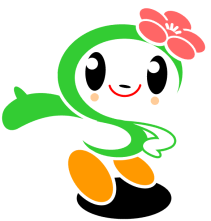 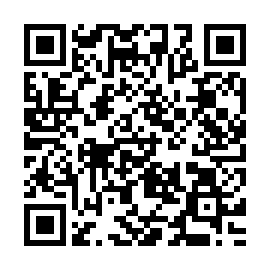 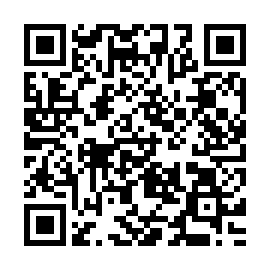 